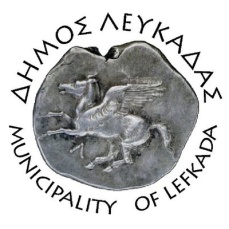 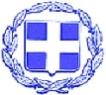 ΕΛΛΗΝΙΚΗ ΔΗΜΟΚΡΑΤΙΑ    ΔΗΜΟΣ ΛΕΥΚΑΔΑΣΛευκάδα, 24/2/2023ΔΕΛΤΙΟ ΤΥΠΟΥΕπιχορήγηση του δήμου Λευκάδας για γεωτρήσεις και προμήθεια δεξαμενών ύδατοςΜε απόφαση  του Γενικού Γραμματέα Αιγαίου και Νησιωτικής Πολιτικής κ. Εμμανουήλ Κουτουλάκη, εγκρίθηκε η επιχορήγηση του δήμου Λευκάδας για τα παρακάτω έργα και προμήθειες:Ανόρυξη γεώτρησης στην τοπική κοινότητα ΚαβάλουΑποκατάσταση υφιστάμενης γεώτρησης στην τοπική κοινότητα ΒουρνικάΠρομήθεια δεξαμενής ύδατος χωρητικότητας 250m2 για την τοπική κοινότητα ΒλυχούΠρομήθεια δεξαμενής ύδατος χωρητικότητας 250m2 του οικισμού Φρυνίου, της Δ.Κ. Λευκάδας του Δήμου ΛευκάδαςΟ προϋπολογισμός των εργασιών για τις δύο γεωτρήσεις ανέρχεται στα 180.000,00€, ενώ για την προμήθεια των δύο δεξαμενών στα 150.000,00€. Οι ανωτέρω δαπάνες θα βαρύνουν τις πιστώσεις του έργου «Υδροδότηση Άνυδρων Νησιών και Έργα Βελτίωσης Υποδομών Ύδρευσης Νησιών» (π.κ.1997ΣΕ03300002) της ΣΑΝΑ233 του Τομεακού Προγράμματος Ανάπτυξης 2021-2025 του Υπουργείου Ναυτιλίας και Νησιωτικής Πολιτικής/Γενική Γραμματεία Αιγαίου και Νησιωτικής Πολιτικής.Με τις εργασίες αυτές επιλύουμε προβλήματα ύδρευσης στις κοινότητες Καβάλου, Πινακοχωρίου, Βουρνικών και Βλυχού, και αντιμετωπίζουμε επίσης το ζήτημα της πυροπροστασίας  στο πευκοδάσος στον οικισμού του Φρυνίου.Ευχαριστούμε τον υπουργό Ναυτιλίας και Νησιωτικής Πολιτικής κ. Ιωάννη Πλακιωτάκη, τον γενικό γραμματέα Αιγαίου και Νησιωτικής Πολιτικής κ. Εμμανουήλ Κουτουλάκη, καθώς και τον βουλευτή Λευκάδας κ. Αθανάσιο Καββαδά για την συνεισφορά τους στην διασφάλιση της χρηματοδότησης αυτής.							ΑΠΟ ΤΟΝ ΔΗΜΟ ΛΕΥΚΑΔΑΣ